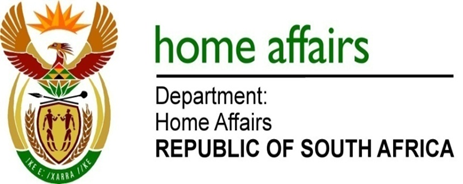 NATIONAL ASSEMBLYQUESTION FOR WRITTEN REPLYQUESTION NO. 1087DATE OF PUBLICATION: Monday, 15 May 2017 INTERNAL QUESTION PAPER 16 OF 20171087.	Ms H O Hlophe (EFF) to ask the Minister of Home Affairs: Whether her department awarded any tender to companies associated with a certain person (details furnished), either as an employee or a director; if not what is the position in this regard; if so, (a) which tenders were awarded and (b) for what work?																			NW1226E																		REPLY:The Department of Home Affairs is not in a position to respond to the above question as the Department does not know which company / companies the person referred to is associated with or working for. The person referred to is and was not employed by the Department. 